Life and Times – Photo exhibition by SoCO「活一生人」- 香港社區組織協會攝影展公衆活動報名表 Application Form for Public Activities深水埗SoCO269展覽期間，「活一生人」將舉辦一系列公衆教育活動。如有興趣參加，請填妥報名表，電郵（socohkg@gmail.com）或傳真（2761 3326）予本會，稍後我們會進一步與你聯絡，謝謝！Public education activities will be held during the exhibition in SoCO269, SSP. If you are interested, please fill in the form, e-mail (socohkg@gmail.com) or fax (2761 3326) it to us. We will contact you to make arrangement afterwards. Thanks!◆姓名 Name _________________     ◆年齡 Age _____________   ◆性別 Gender_____________◆聯絡電話 Contact No. _________           ◆聯絡電郵E-mail _____________________________◆所屬機構（如適用）Organization (If applicable) ____________________________________________放映活動： 紀錄片《十日談》 |  Screenging: Documentary The Decameron簡介：何韻詩慈善基金出品，麥婉欣導演，以真實的個案與精彩的訪問，爲觀衆揭露了造成精神病患的社會成因，呈現社會的不善之處，是反映精神病的高質素紀錄片。    Introduction: Produced by Hocc Charity Fund and directed by Mak Yanyan, The Decameron is a documentary of high quality which explores social causes of mental illness and reveals problems of society. 日期時間Date & Time：08/11/2014, Sat, 7pm-9pm真人圖書館：借閱真人，聆聽故事 | Human Library: “Borrow” a person; Read real stories簡介：對精神病康復者你有什麼認識？曾和他們聊天傾談嗎？香港社區組織協會與突破書誌Breakazine!合作，推出真人圖書館@精神病康復者活動，以真人作書，分享讀不完的邊緣故事，歡迎市民報名成爲真誠耐心的讀者。   Introduction: What do you think of people with mental illness? Have you ever talked with them? Co-organized by SoCO and Breakazine!, Human Library@ People suffering from mental illness involves persons as books in sharing their marginalized stories. Let’s join us as a sincere good reader!日期時間 Date & Time: 22/11/2014, Sat, 3pm-6pm講座分享：「你如何看精神病康復者？——復元概念新角度 | Talks: The recovery perspective：A fresh view of mental illness簡介：鄭仲仁先生（Vincent）與精神疾病生活了30年，亦成爲社工幫回同路人，在本港積極推廣以復元觀點來服務精神病康復者，對精神疾病有深切體驗與理解。本會邀請Vincent與公衆分享如何看精神困擾，社會大眾如何對待它及相關的復元人士等。Introduction: Living with mental illness for the past 30 years, Mr. Vincent Cheng also works as social worker to serve people who share similar experience with him. With in-depth understanding of mental illness, Vincent is dedicated to promoting the recovery values. In this talk, SoCO invites Vincent to share his view on mental distress and how public view on it.日期及時間 Date & Time：13/12/2014, Sat, 4pm-6pm團體導賞 Group Visits & Tour簡介：社工帶你參觀展覽，以短片及分享為你深入講解精神病康復者社群，適合20-35人團體，每場導賞約1小時   Introduction: In-depth introduction of people who suffer from mental illness by social workers; suitable for groups of 20-35 persons; each tour lasts one hour請建議適合你的日期及時間 Date &Time you prefer: ____________________________________收費：非牟利團體：HK $500/團; 商業機構：HK $1,000/團Charges: Non-profit organizations: HK$ 500/group; Business institutions:  HK$ 1,000/group◆請問將來您願意收到香港社區組織協會有關展覽、講座等活動的宣傳電郵嗎？Would you like to receive SoCO’s emails about activities like exhibition and talks in the future?□願意 Yes, please      □不需要，謝謝 No, thanks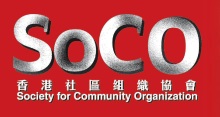 